Salud Conductual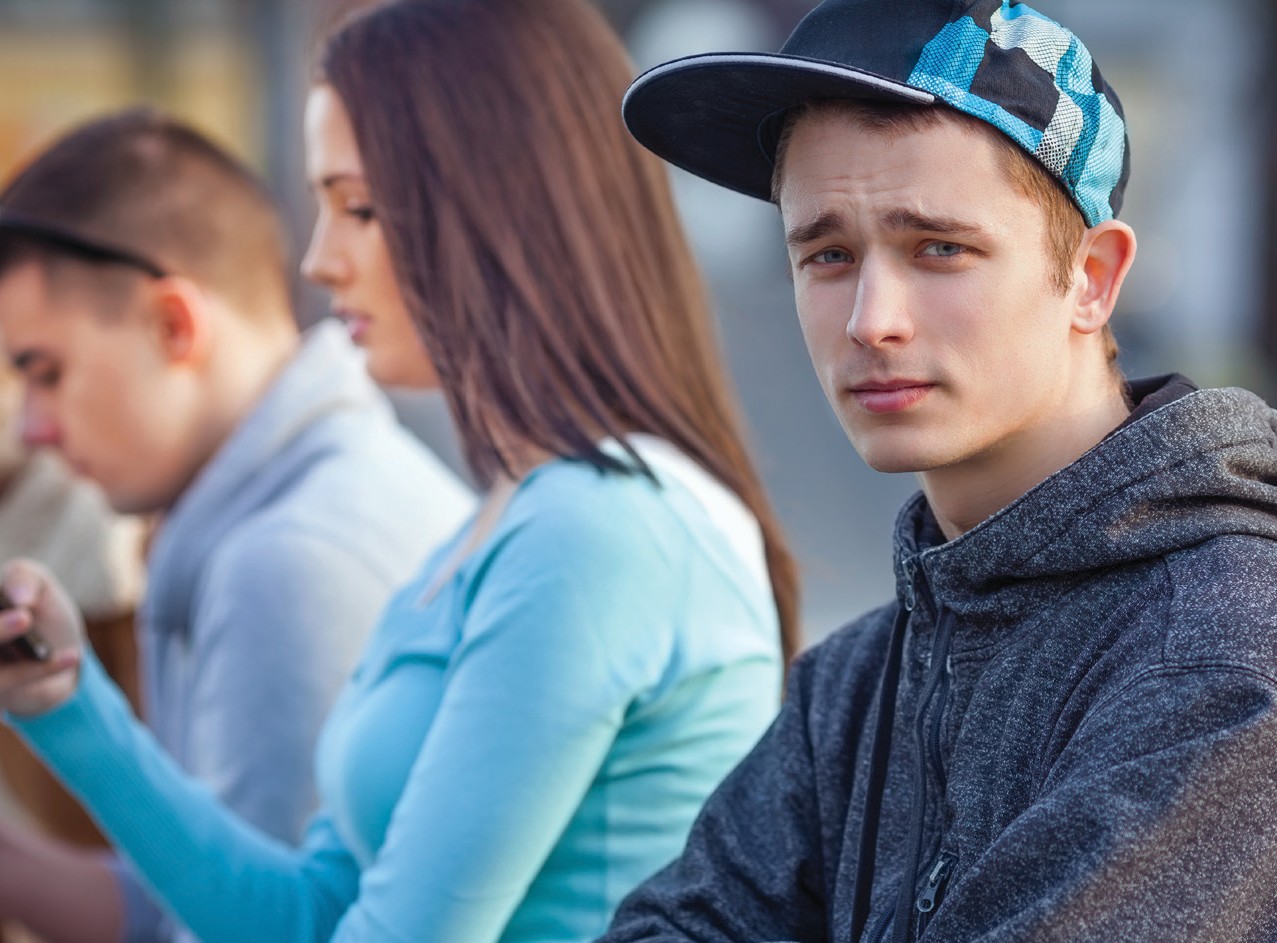 La Evaluación Temprana y la Alianza de Apoyo (EASA)Este programa de coordinación de cuidado especializado es para jóvenes y jóvenes adultos, de las edades de 12 a 27 años, quienes están en riesgo de psicosis o están experimentando el primer episodio de psicosis.El objetivo de EASA es identificar a las personas con una nueva psicosis tan pronto como sea posible con el fin de minimizar el impacto negativo en sus vidas.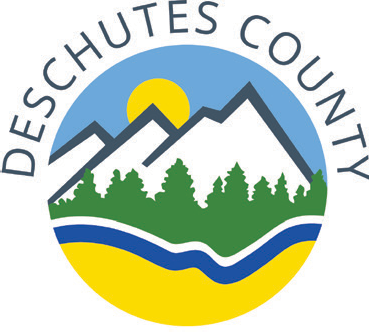  El programa de EASA es un programa de tratamiento orientado a la recuperación que promueve la toma de decisiones compartidas y utiliza unequipo de especialistas quienes trabajan con el joven y su familia para crear un plan de tratamiento personal. Los especialistas ofrecen psicoterapia, manejo de medicamentos orientado para individuos con su primer episodio de psicosis, educación y apoyo familiar y coordinación del caso, apoyo laboral o educativo, dependiendo las necesidades y preferencias del individuo.Los Criterios del ProgramaJóvenes de 12 a 27 años que:Son residentes del condado de Deschutes, Crook o JeﬀersonTener el coeficiente intelectual (IQ) superior a 70Tiene síntomas que no se derivan del consumo de drogas o condiciones médicasHa tenido el primer episodio de psicosis en los últimos 12 meses o está experimentando síntomas tempranos de riesgo de psicosis.Los servicios incluyenEvaluación y examinación, educación y asistencia laboral, administración de medicamentos y mucho más. Servicios de Salud EASA (541) 213-6851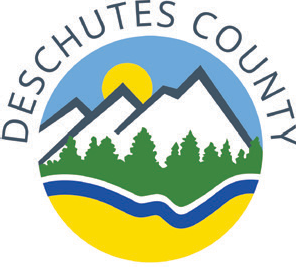 1340 NW Wall St., Bend, www.deschutes.org/health Para solicitar esta información en un formato alternativo, por favor llame al (541) 213-6851 o envíe un correo electrónico a accessibility@deschutes.org. 